بسمه تعالی     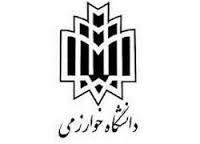 دانشکده تربیت بدنی و علوم ورزشی- گروه فیزیولوژی ورزشبرنامه هفتگی تدریس درس: سمیناردر فیزیولوژی ورزشی                      نام استاد آقای: دکتر حمید رجبینیمسال: اول 	سال تحصیلی: 99-1398       مشخصات درس:   سمیناردر فیزیولوژی ورزشی                      تعداد واحد: 2واحد نظری                       مقطع: دانشجویان ارشد                     نوع درس: نظریاهداف کلی  و جزئی درس: آشنایی با موضوعات روز ،مسئله یابی و نگارش پروپوزال و گزارش پژوهشاهداف جزئی:   1-روش های مختلف مسئله یابی و مستند کردن آن2-نگارش قسمت های مختلف  پروپوزال و گزارش های پژوهشی3-بررسی مطالعات جدید در فیزیولوژی ورزشیروش تدریس و نحوه ارزیابی دانشجو:ارائه  موضوعات روز  در فیزیولوزی ورزشی و ارائه پروژ ه های کلاسی در آنارزیابی:10نمره امتحان نهایی / 10نمره  فعالیت دانشجویان در پروژه های کلاسیمنابع درس=مقالات روزموضوعات هر جلسه:جگونگی شکل گیری یا پیدا کردن مسئله پژوهشچگونگی جستجو و دسترسی به منابع پژوهشیچگونگی نگارش مسئله پژوهشچگونگی نگارش پروپوزال پژوهشبررسی و نقد پروپوزال های نمونهموضوعات جدید در فیزیولوژی ورزشیچگونگی نگارش پایان نامهچگونگی نگارش انواع مقالات ترویجی و پژوهشی